江苏省学生资助申请平台操作说明（学院版）1、【学生资助申请平台】-【困难生认定（本专科）】-【汇总页面】 学院：对学生填写的量化表，以及困难认定情况进行统计分析。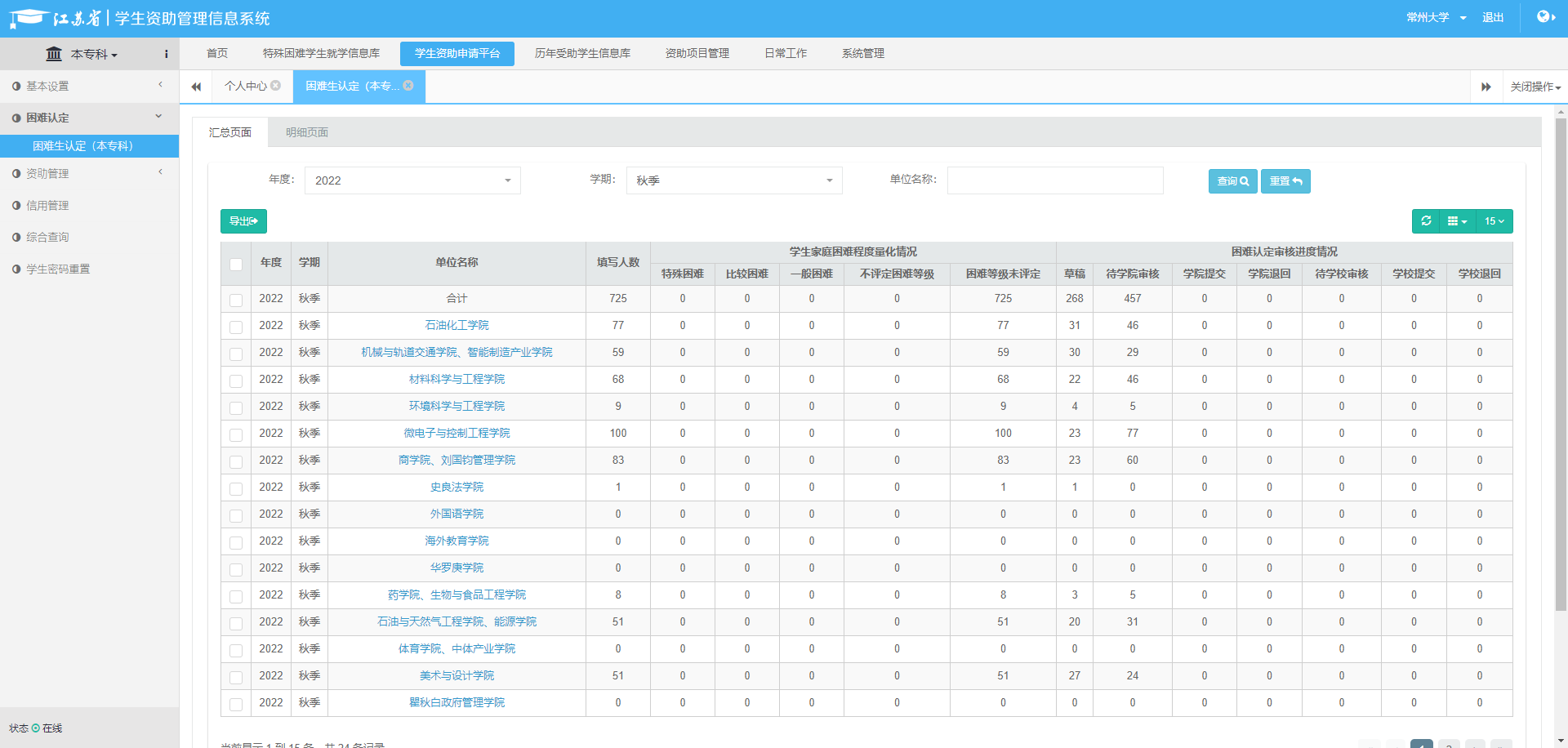 2、【困难生管理】-【困难生认定】-【明细页面】模块，查看所有申请学生详细信息。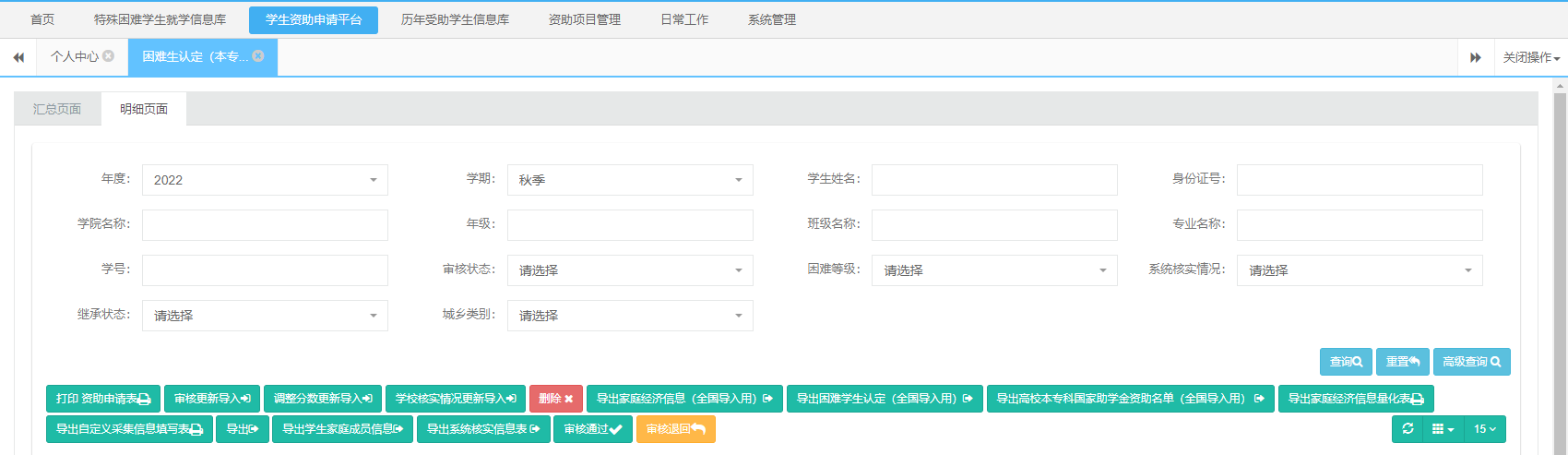 3、【明细页面】--系统核实信息模块系统会自动的对于学生填写的家庭经济困难情况进行数据比对，对于比对不一致的栏目需要学院进入系统进行确认处理。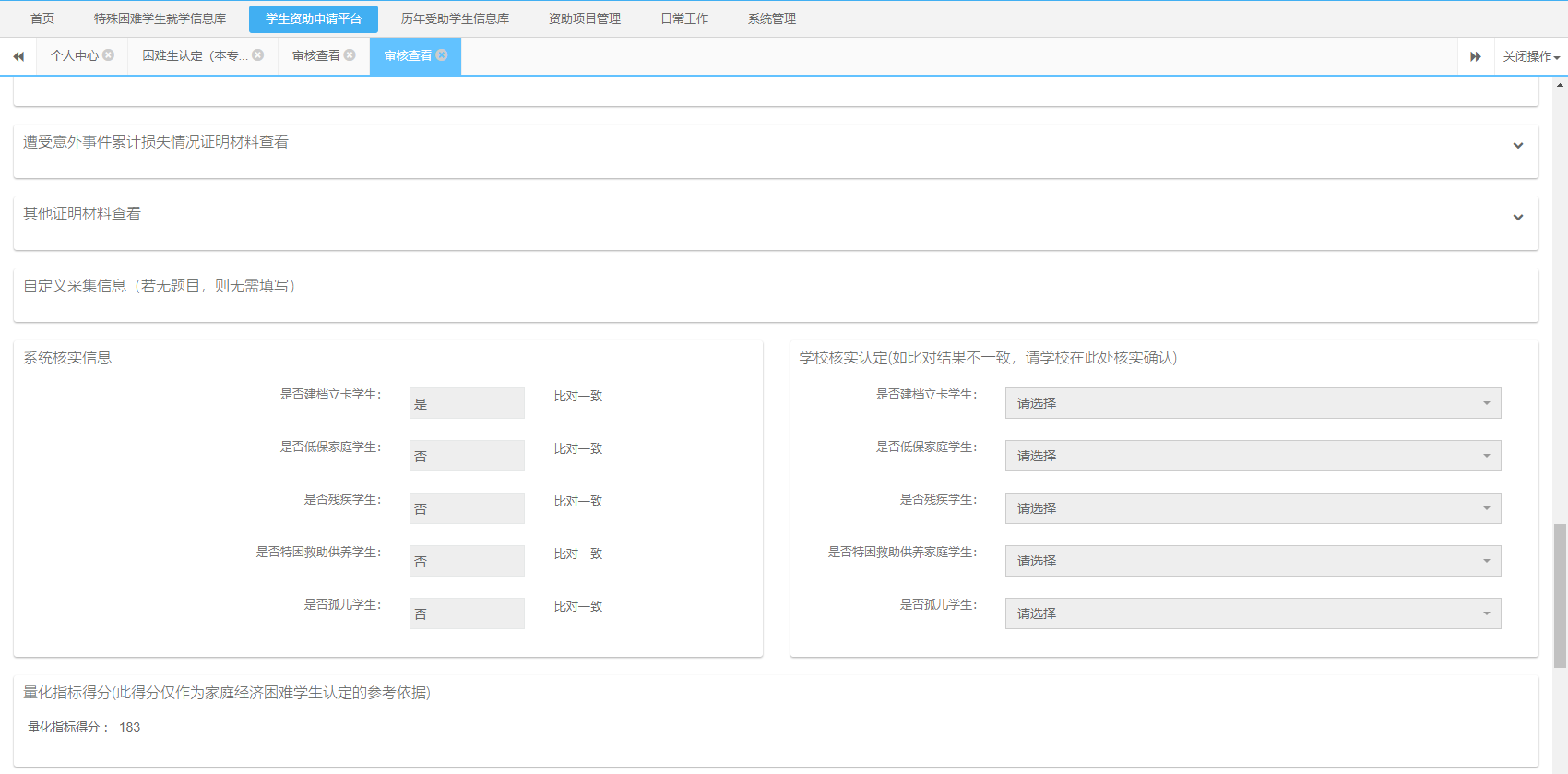 4、【明细页面】--学校评议模块学生在填写完毕填写表后，系统会自动计算量化指标得分。学院在进行困难认定审核时可对系统自动认定的分数进行动态调整，并填写相应的调整说明。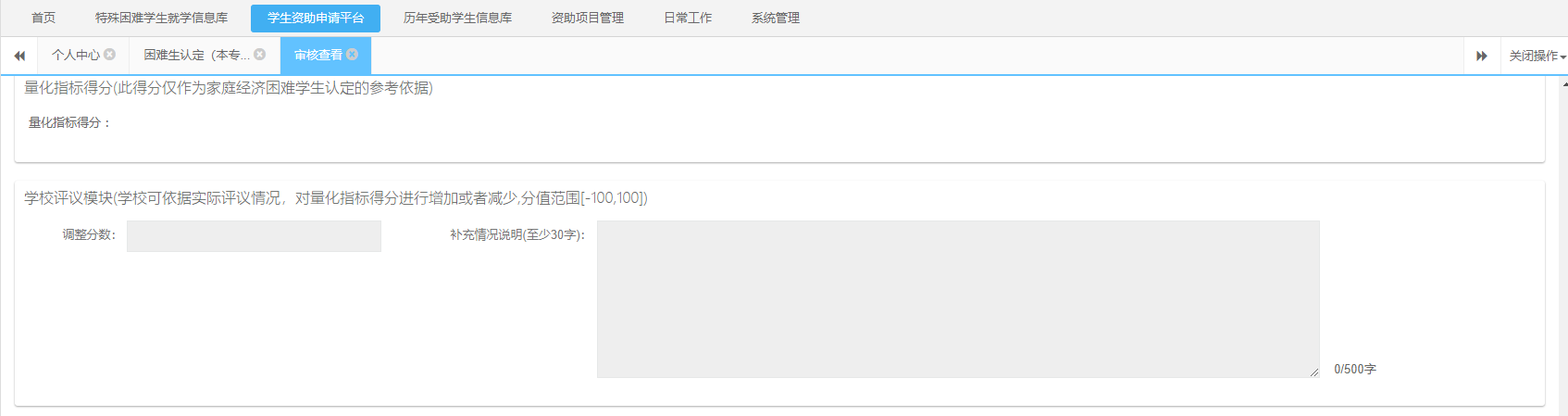 5、【明细页面】--功能按钮通过按钮区域对学生的在线申请进行审核等一系列操作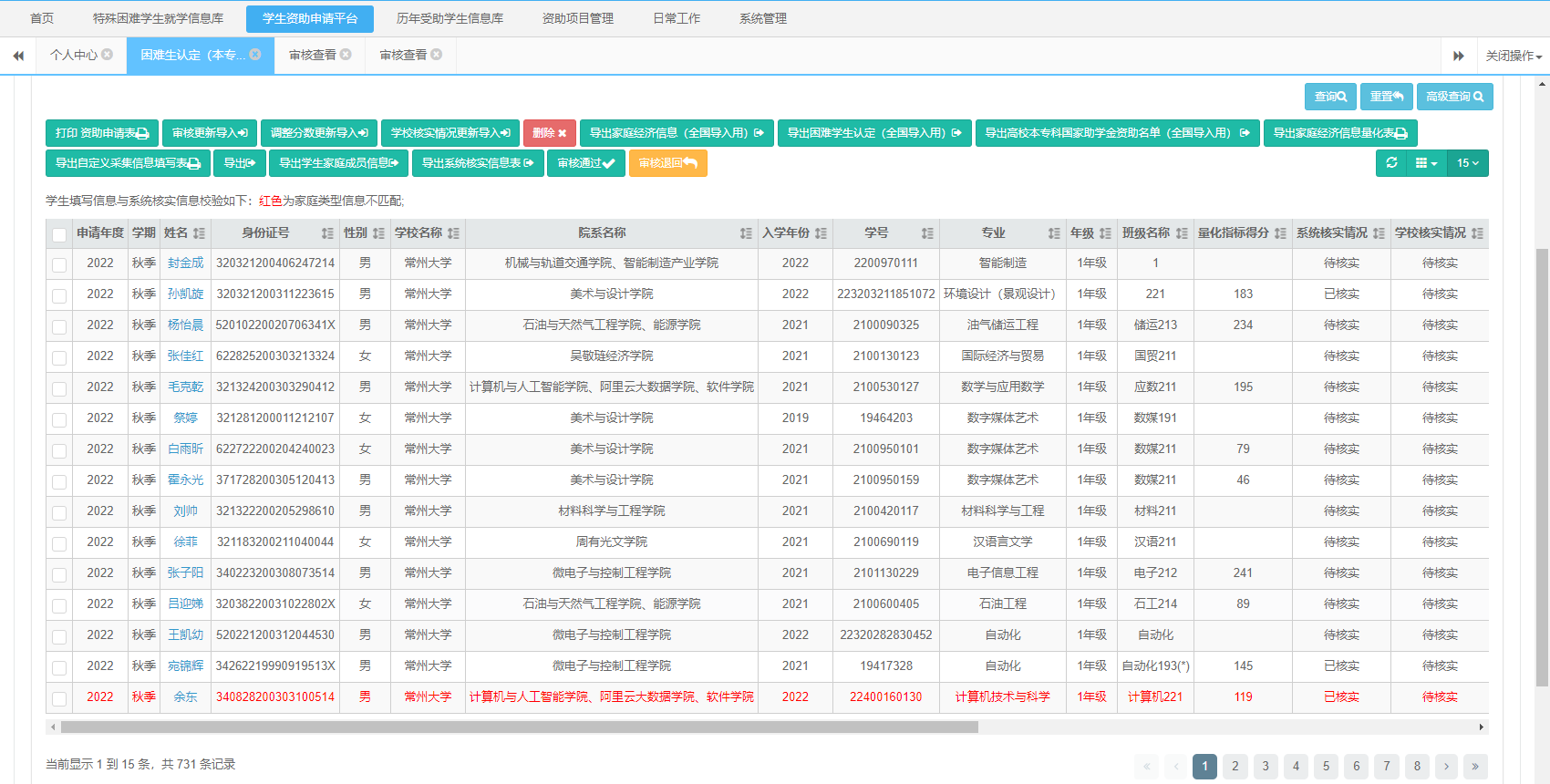 功能按钮介绍（1）打印资助申请表：根据学生填写的内容在线生成资助申请表，并支持在线打印及导出。（2）审核更新导入：批量导入学生困难认定审核信息。（3）调整枫树更新导入：调整分数，补充情况说明。（4）学校核实情况更新导入：一键导入建档立卡，低保，残疾，特困，孤儿核实情况信息。（5）删除：删除未提交与退回的学生申请信息。（6）导出家庭经济信息：导出学生填写的家庭经济信息。（7）导出困难学生认定：导出困难学生的认定信息。（8）导出高校本专科国家助学金资助名单：导出审核通过的且申请国家助学金的资助名单。（9）导出家庭经济量化表：一键导出学生填写的家庭经济量化的填写内容。（10）导出自定义采集信息填写表：导出学生填写的基本信息。（11）导出：导出学生填写的信息。（12）导出学生家庭成员信息：导出学生填写的家庭信息。（13）导出系统核实信息表：导出系统核实情况一览表。（14）审核通过：审核通过困难认定。（15）审核退回：审核退回困难认定。注意：1）带全国字样的均为导出全国系统模板。      2）系统自动核实家庭经济困难情况为隔日核实，分实时核实。6、学院对困难生信息审核，系统支持单个学生审核和批量导入审核。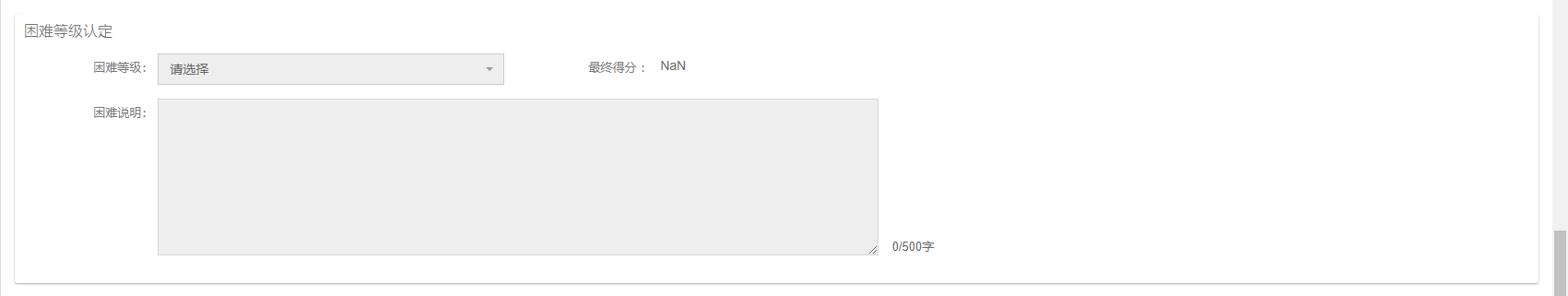 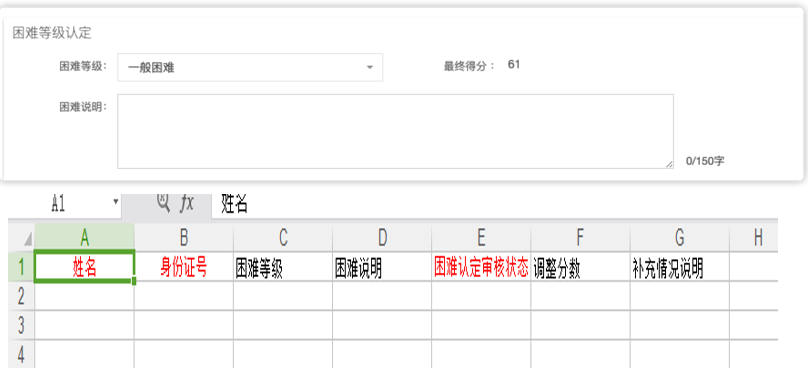 7、校级用户对本校内困难生导入系统，需导入基本信息模板和家庭信息采集模板。查看申请学生的家庭经济信息采集量化指标。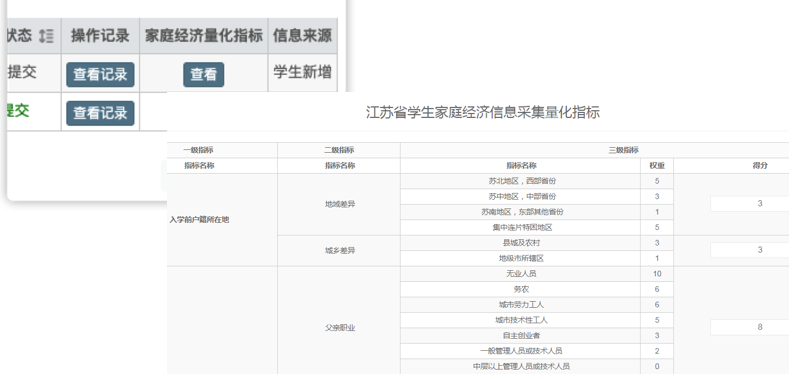 